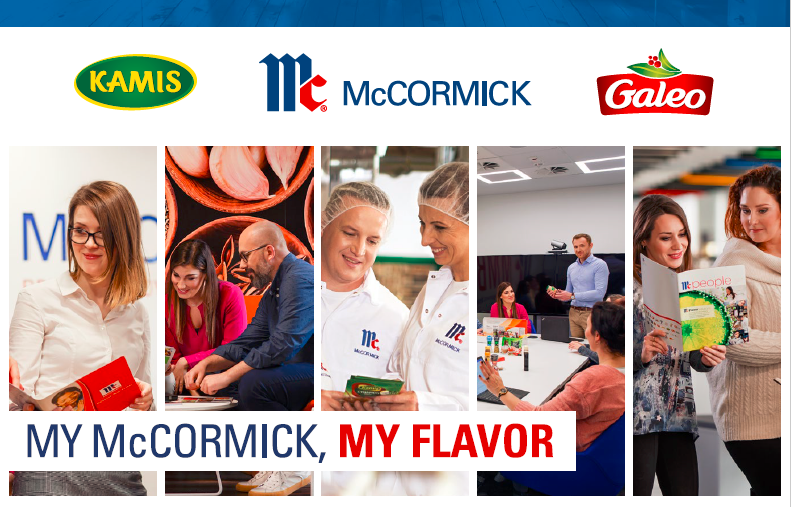 Are you hungry for development?Do you have a healthy appetite for challenge?Join McCormick 
Finance Graduate ProgramLocation: LodzWHAT WE ARE OFFERING?You will grow your knowledge and experience over 12 months, to become a functional expert. The 12 months interval is divided into 4 periods, and during each period you will have a chance to work among 4 different Global Enablement departments. Those departments are:General LedgerProcure-to-Pay (Accounts Payable)Order-to-Cash (Accounts Receivable)EMEA FinanceWe offer a part time employment based on fixed term contract for 12 months.WHAT WILL YOU LEARN?Participating in the McCormick Graduate Program provides the opportunity to build your career with a global leader in the food industry. You will participate in challenging projects, grow your experience and capability across functions and enjoy our culture based on our belief of the 'Power of People'. Gaining knowledge on balance sheet account reconciliation process and its implications to P&L statement, handling of fixed assets revaluation, additions, disposals etc., bank statements reconciliation and clearing.Understanding of Accounts Payable process – from invoice to payment, basic accounting and documents knowledge and VAT rulesRecognizing and booking different types of deductions, issuing different types of credit notes, processing nettings and contractual payments; monitoring and managing customer's accounts, collecting receivables, releasing sales orders, reporting, master data management; processing orders for selected customers;Support internal audit and SOX compliance process, ensuring all activities and related processes are undertaken in compliance to internal controls.WHO ARE WE LOOKING FOR?Student of 2 last years or recent graduate with a Finance related background Adaptable individual, able to work in a fast-paced environment and enjoys a challengeStrong team player, able to build strong, collaborative relationshipsFluent English speaker Quick learner with very good analytical skillsAttention to detailMS Office experienceExcellent communication skills both verbal and written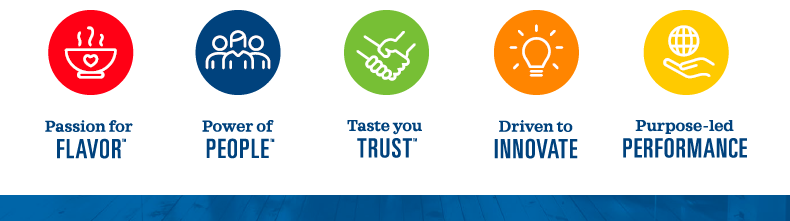 